ПРОЕКТ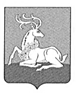 СОВЕТ ДЕПУТАТОВОДИНЦОВСКОГО ГОРОДСКОГО ОКРУГАМОСКОВСКОЙ ОБЛАСТИРЕШЕНИЕот ________________ № _________О внесении изменений в Положение о порядке передачи гражданами приватизированных жилых помещений в муниципальную собственность Одинцовского городского округа Московской области, утвержденное решением Совета депутатов Одинцовского городского округа Московской области от 14.11.2019 № 12/11В целях приведения в соответствие с действующим законодательством муниципального правового акта, руководствуясь Законом Московской области от 03.08.2004 № 115/2004-ОЗ «О передаче гражданами приватизированных жилых помещений в собственность Московской области или в муниципальную собственность», Совет депутатов Одинцовского городского округа Московской областиРЕШИЛ:Внести в Положение о порядке передачи гражданами приватизированных жилых помещений в муниципальную собственность Одинцовского городского округа Московской области, утвержденное решением Совета депутатов Одинцовского городского округа Московской области от 14.11.2019 № 12/11 (далее – Положение), следующие изменения:Подпункт 2) пункта 2.2 раздела 2 изложить в следующей редакции:«2) сведения о лицах, проживающих по месту жительства гражданина и членов его семьи, по форме согласно Приложению № 3 к Положению;».Абзац первый пункта 2.4 раздела 2 изложить в следующей редакции:«2.4. Администрация в срок до одного месяца с даты подачи заявления рассматривает представленные документы (сведения), в том числе осуществляет проверку сведений, представленных гражданами в соответствии с подпунктом 2 пункта 2.2 раздела 2 настоящего Положения, путем направления запроса в территориальный орган федерального органа исполнительной власти в сфере внутренних дел для получения сведений из базового государственного информационного ресурса регистрационного учета граждан Российской Федерации по месту пребывания и по месту жительства и принимает решение о принятии данного жилого помещения в муниципальную собственность Одинцовского городского округа Московской области.».Дополнить Положение Приложением № 3 согласно Приложению 1 настоящего решения. Опубликовать настоящее решение в официальных средствах массовой информации Одинцовского городского округа Московской области и разместить на официальном сайте Одинцовского городского округа Московской области в сети «Интернет».Решение вступает в силу со дня его официального опубликования.Контроль за выполнением настоящего решения возложить на Первого заместителя Главы Администрации Одинцовского городского округа Московской области Пайсова М.А., заместителя Главы Администрации Одинцовского городского округа Московской области – начальника Управления правового обеспечения Тесля А.А.Председатель Совета депутатов                                                                  Т.В. ОдинцоваГлава Одинцовского городского округа                                                         А.Р. ИвановПриложение 1 к Решению Совета депутатов Одинцовского городского округа Московской области от ____________ № __________«Приложение № 3 к Положению о порядке передачи гражданами приватизированных жилых помещений в муниципальную собственность Одинцовского городского округа Московской областиФОРМА СВЕДЕНИЙ*о лицах, проживающих по месту жительства гражданина и членов его семьи*Форма сведений заполняется гражданином в печатном виде, не допускаются сокращения.Я и члены моей семьи достоверность и полноту настоящих сведений подтверждаем.На обработку персональных данных в соответствии со статьей 9 Федерального закона от 27.07.2006 № 152-ФЗ «О персональных данных» автоматизированной, а также без использования средств автоматизации обработки, я и члены моей семьи согласны.Подпись заявителя ____________________ Дата  ______________Подписи членов семьи  ____________________ Дата  ______________».СОГЛАСОВАНО:Первый заместитель Главы Администрации							М.А. ПайсовЗаместитель Главы Администрации – Начальник Управления правового обеспечения			А.А. ТесляЗаместитель Главы Администрации				М.А. БажановаНачальник Управления жилищных отношений							А.Я. МедниковаНачальник юридического отделаУправления правового обеспечения				Г.В. ВарваринаНачальник организационного отдела Управления документооборота и организационного обеспечения 					Е.А. АндрееваРАЗОСЛАНО:Управление жилищных отношений				- 2 экз.Организационный отдел Управления документооборота и организационного обеспечения и				- 2 экз.КСП								- 1 экз.	КУМИ								- 1 экз.Исп.: Медникова А.Я.Тел.: 8 (495) 596-43-80	  N п/пАдрес места жительства гражданина ________________________________________________________________________________Адрес места жительства гражданина ________________________________________________________________________________Адрес места жительства гражданина ________________________________________________________________________________Адрес места жительства гражданина ________________________________________________________________________________Адрес места жительства гражданина ________________________________________________________________________________Адрес места жительства гражданина ________________________________________________________________________________Адрес места жительства гражданина ________________________________________________________________________________Адрес места жительства гражданина ________________________________________________________________________________Адрес места жительства гражданина ________________________________________________________________________________Адрес места жительства гражданина ________________________________________________________________________________Адрес места жительства гражданина ________________________________________________________________________________N п/пФамилия, имя, отчество (при наличии)Дата рождения (ДД.ММ.ГГГГ)Место рожденияСтепень родства по отношению к гражданину, подавшему заявлениеГражданствоВид регистрации (по месту жительства или по месту пребывания)Данные паспорта, либо свидетельства о рождении (серия, номер, дата выдачи и кем выдано)Адрес регистрационного учета по месту жительства Дата регистрации по месту жительства(ДД.ММ.ГГГГ)Иные сведения (при наличии)12